FICHE 1In the Classroom 	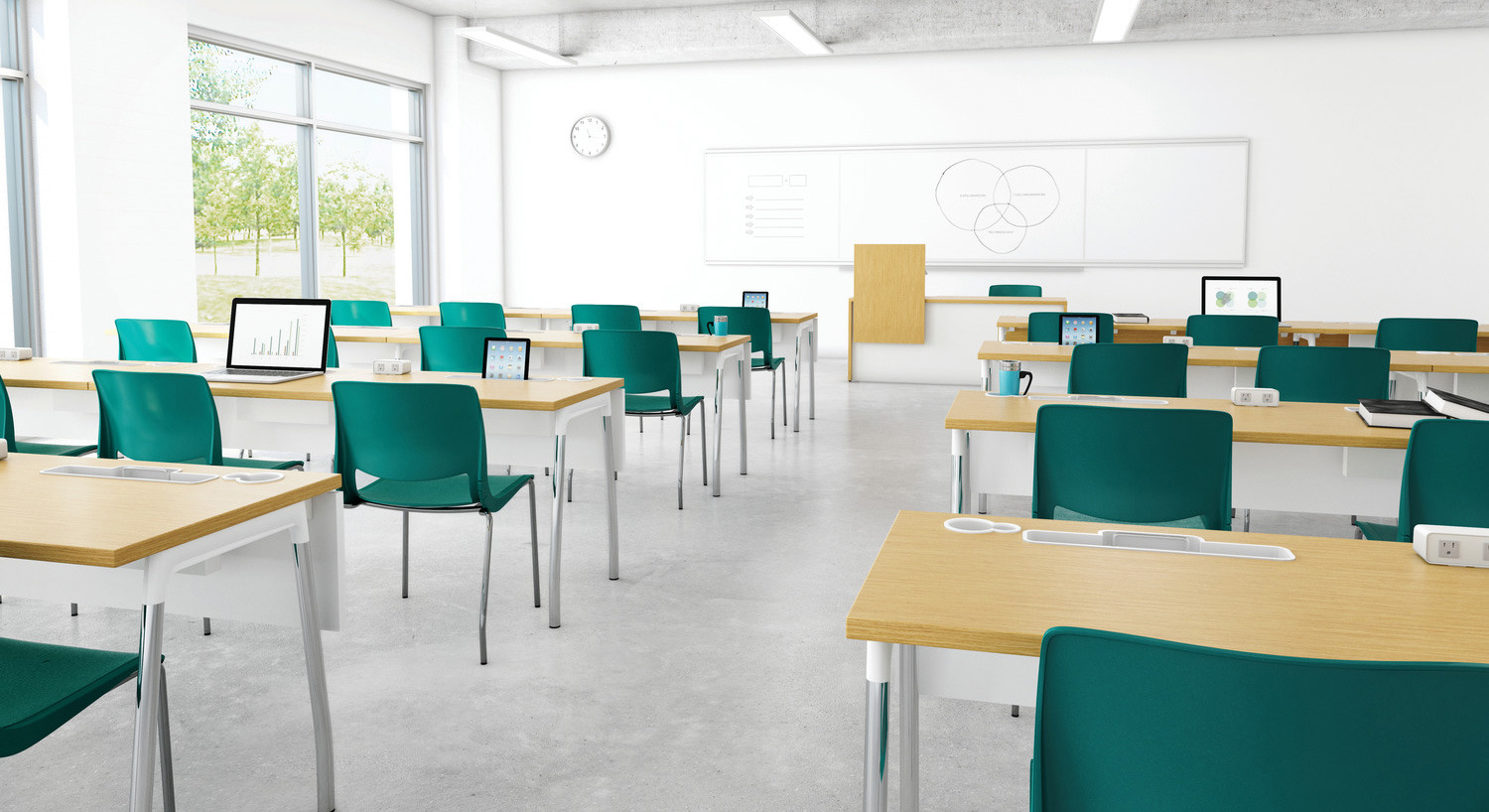 ECRIRE LE VOCABULAIRE SOUS LES IMAGES 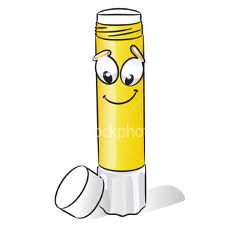 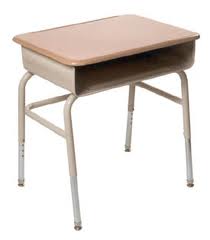 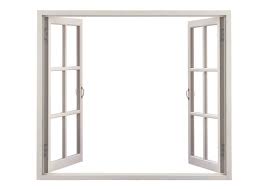 ………………..		……………………..		………………………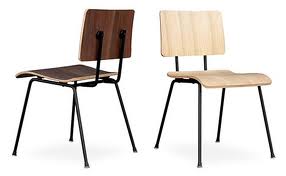 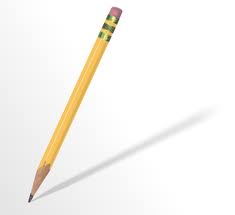 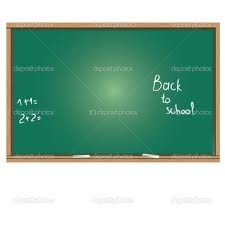 ……………………….		……………………..		…………………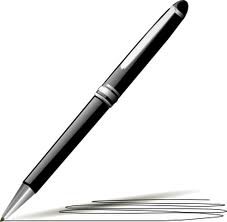 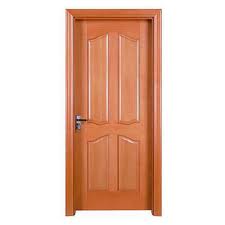 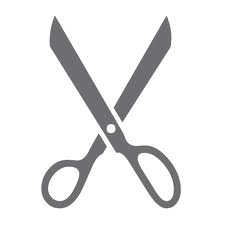 …………………….		……………………		…………………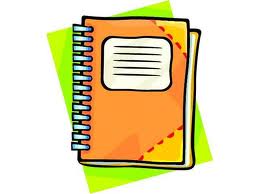 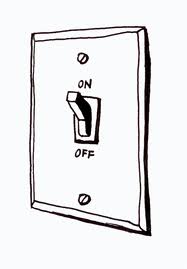 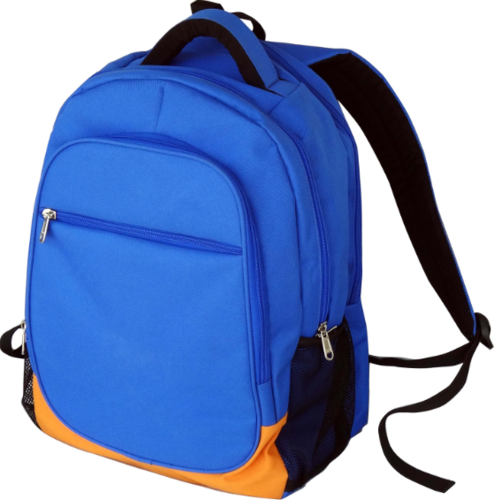 ………………………		………………….			…………………Activité 2 : Les verbes servent à décrire des actions ! Quels verbes sont associés aux images ? ENTOURER la bonne réponse pour chaque image.: 			Open			Close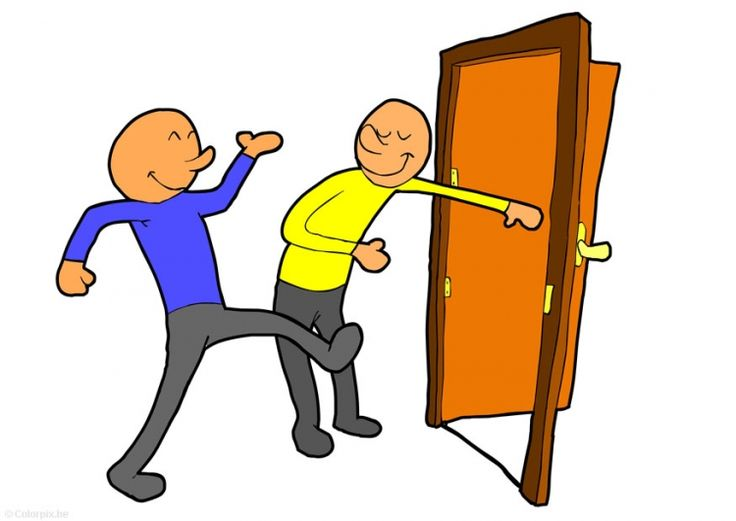 .: 				Open 			Close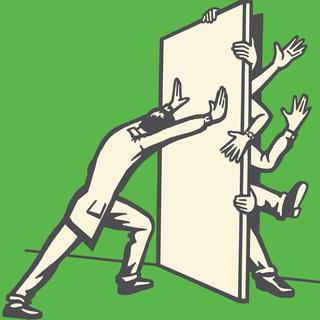 .:				Look			Listen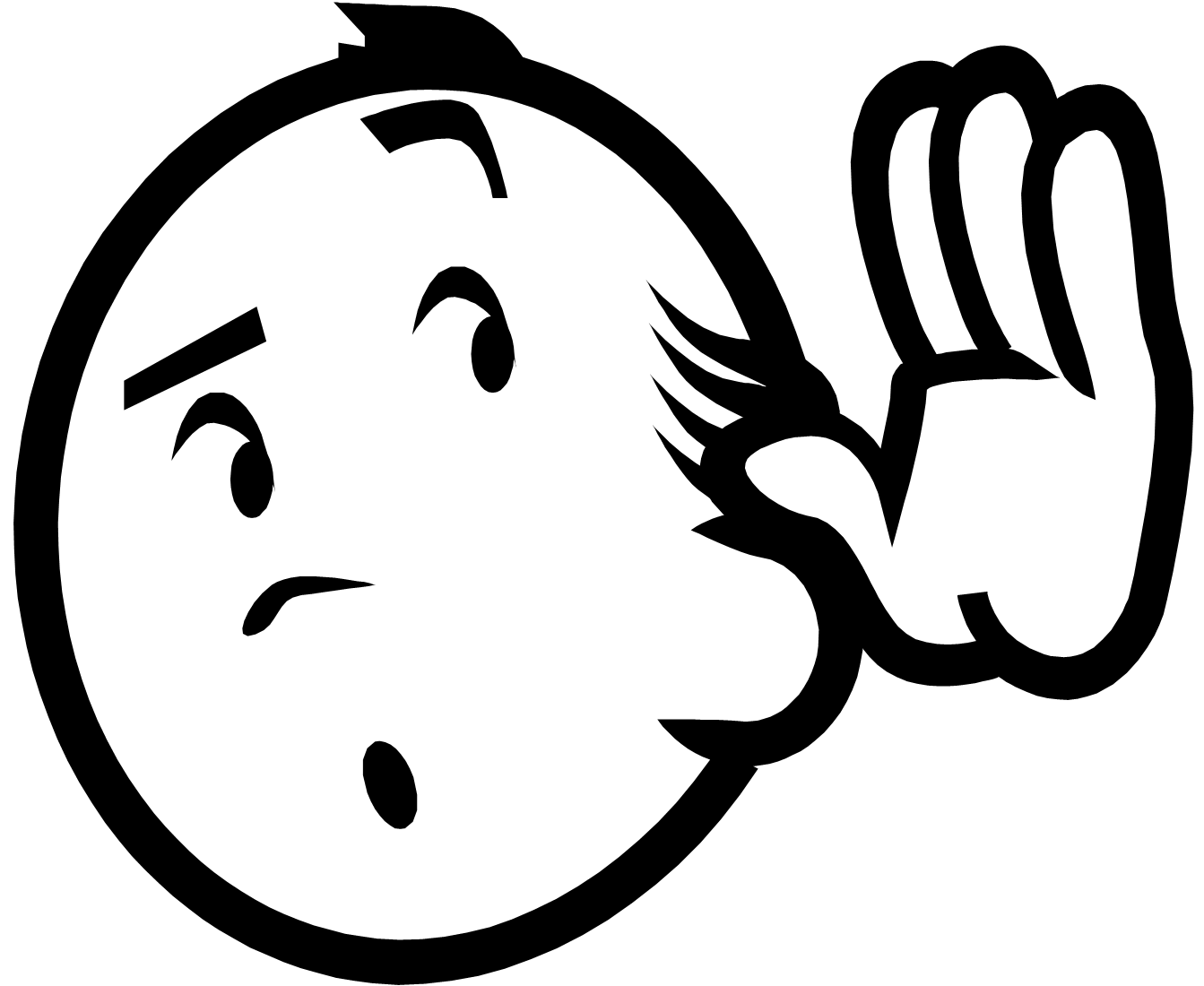 .: 				Look			Listen	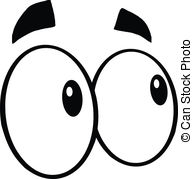 .: 				Sit down		Stand up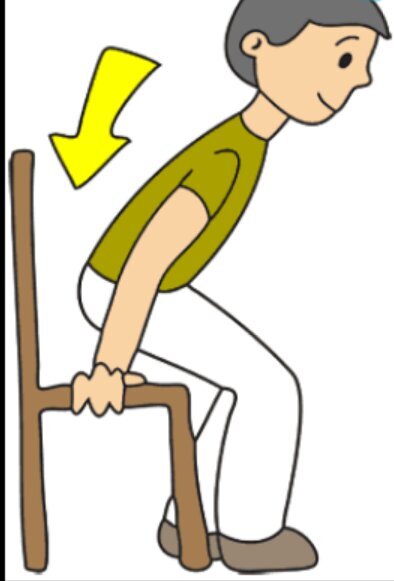 .:				Sit down		Stand up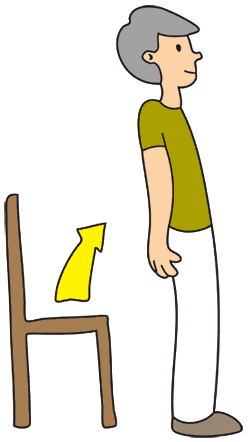 Apprendre le vocabulaire par cœur 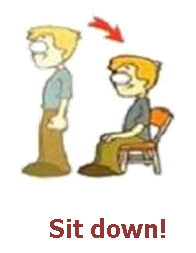 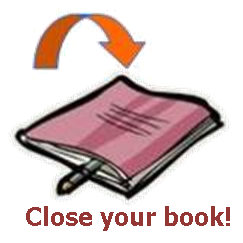 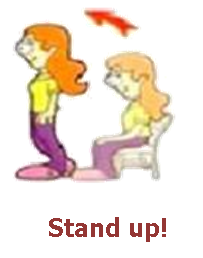 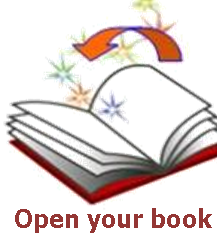 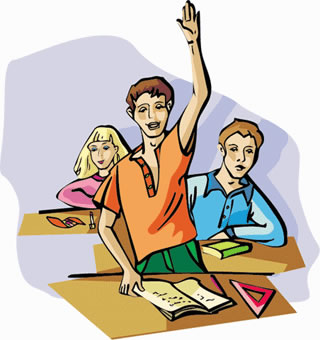 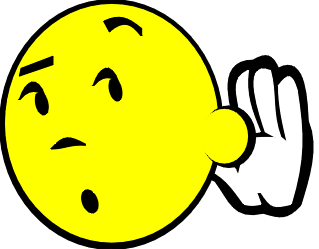 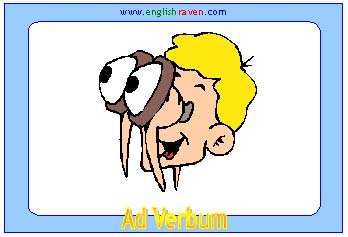 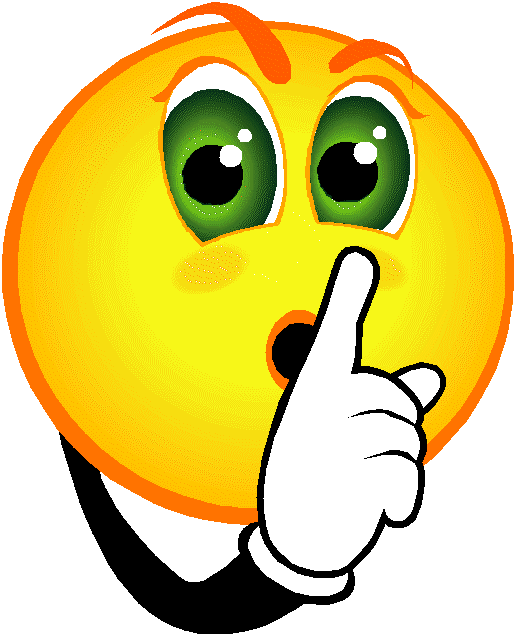 Raise your hand		Listen 			Look				Be quiet!!!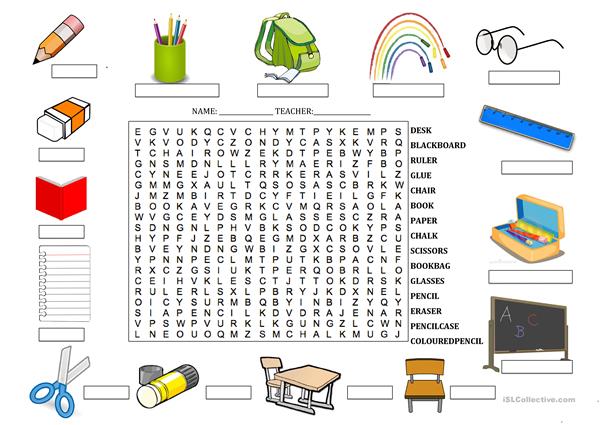 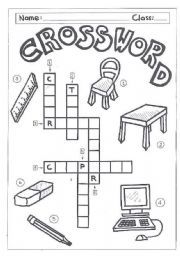 